ΘΕΜΑ: «Χορήγηση άδειας παρακολούθησης σχολικής επίδοσης τέκνου*» Έχοντας υπόψη:Τις διατάξεις της παρ. 6 του άρθρου 53 του Ν. 3528/2007 «Κύρωση του Κώδικα Κατάστασης Δημοσίων Πολιτικών Διοικητικών Υπαλλήλων Ν.Π.Δ.Δ. και άλλες διατάξεις».Την με αρ. πρωτ. Φ.353.1/324/105657/Δ1/8−10−2002 Υ.Α. (ΦΕΚ 1640/τ.Β’/16-10-2002) «Καθορισμός των ειδικότερων καθηκόντων και αρμοδιοτήτων των διευθυντών και υποδιευθυντών σχολικών μονάδων και ΣΕΚ και των συλλόγων διδασκόντων» και τροποποιήθηκε με την αρ. πρωτ. Φ.353.1/26/153324/Δ1/25-9-2014 Υ.Α (ΦΕΚ 2648/τ.Β’/7-10-2014).Την με αρ. πρωτ. ΔΙΔΑΔ/Φ.53/1222/οικ.20561/09-08-2007 που δημοσιεύτηκε στο ΦΕΚ 1613/τ.Β’/17-08-2007 με θέμα «Χορήγηση διευκόλυνσης στους υπαλλήλους για την παρακολούθηση της σχολικής επίδοσης των τέκνων τους».Την με αρ. πρωτ. Φ.351.5/43/67822/Δ1/05-05-2014 Εγκύκλιο του Υπουργείου Παιδείας και Θρησκευμάτων «Άδειες εκπαιδευτικών Πρωτοβάθμιας και Δευτεροβάθμιας».Την από …../…../202….. αίτηση του/της κ….. ………………………………………………………...……., κλ. ΠΕ…...., του σχολείου ………………………….………., για χορήγηση άδειας παρακολούθησης σχολικής επίδοσης τέκνου μίας (01) εργάσιμης ημέρας σύμφωνα με την συνημμένη βεβαίωση του σχολείου.Α π ο φ α σ ί ζ ο υ μ εΤην χορήγηση στον/στην κ…. ……………………………………………………….……………, κλ. ΠΕ……….., του σχολείου ……………………………….., άδειας παρακολούθησης σχολικής επίδοσης τέκνου μίας (01) εργάσιμης ημέρας με πλήρεις αποδοχές, στις …/…/202…*Ορισμένες ώρες ή ολόκληρη ημέρα  και έως 4 ημέρες /έτος για 1 τέκνο. Για 2 τέκνα και άνω: έως 5 ημέρες / έτος. Για τέκνα που παρακολουθούν μαθήματα διαφορετικής εκπαιδευτικής βαθμίδας η δικαιούμενη άδεια αυξάνεται κατά 1 ημέρα.ΕΛΛΗΝΙΚΗ ΔΗΜΟΚΡΑΤΙΑ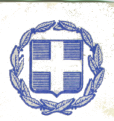  ΥΠΟΥΡΓΕΙΟ ΠΑΙΔΕΙΑΣ,ΘΡΗΣΚΕΥΜΑΤΩΝ ΚΑΙ ΑΘΛΗΤΙΣΜΟΥ-----ΠΕΡΙΦΕΡΕΙΑΚΗ ΔΙΕΥΘΥΝΣΗΠΡΩΤΟΒΑΘΜΙΑΣ ΚΑΙ ΔΕΥΤΕΡΟΒΑΘΜΙΑΣ ΕΚΠΑΙΔΕΥΣΗΣΣΤΕΡΕΑΣ ΕΛΛΑΔΑΣΔΙΕΥΘΥΝΣΗ ΔΕΥΤΕΡΟΒΑΘΜΙΑΣ ΕΚΠ/ΣΗΣ ΦΘΙΩΤΙΔΑΣ-----(Ονομασία Σχολικής Μονάδας)Ταχ. Δ/νση:	…………………………………………………………..Πληροφορίες:	…………………………………………………………..Τηλέφωνο:	……………………………………………………...…..E-mail:	…………………………………………………………..Λαμία,  ….../….../202….Αρ. Πρωτ.:  Φ.12.1/ ………. ΑΠΟΦΑΣΗΚοινοποίηση:Ενδιαφερόμενο/ηΣχολείο Οργανικής Σχολείο Τοποθέτησης (εάν υπάρχει) Δ.Δ.Ε. Φθιώτιδας (για Π.Μ.)Ο/Η ΔΙΕΥΘΥΝΤΗΣ/ΤΡΙΑ………………………………...